Anuncio de la Lotería de Navidad: La historia de Justino¿A qué hora suena el reloj? ……………… ¿Por qué? ……………………………………......................¿Qué indica este plano? Marca con una cruz la opción correcta:  Sus compañeros no están llegados.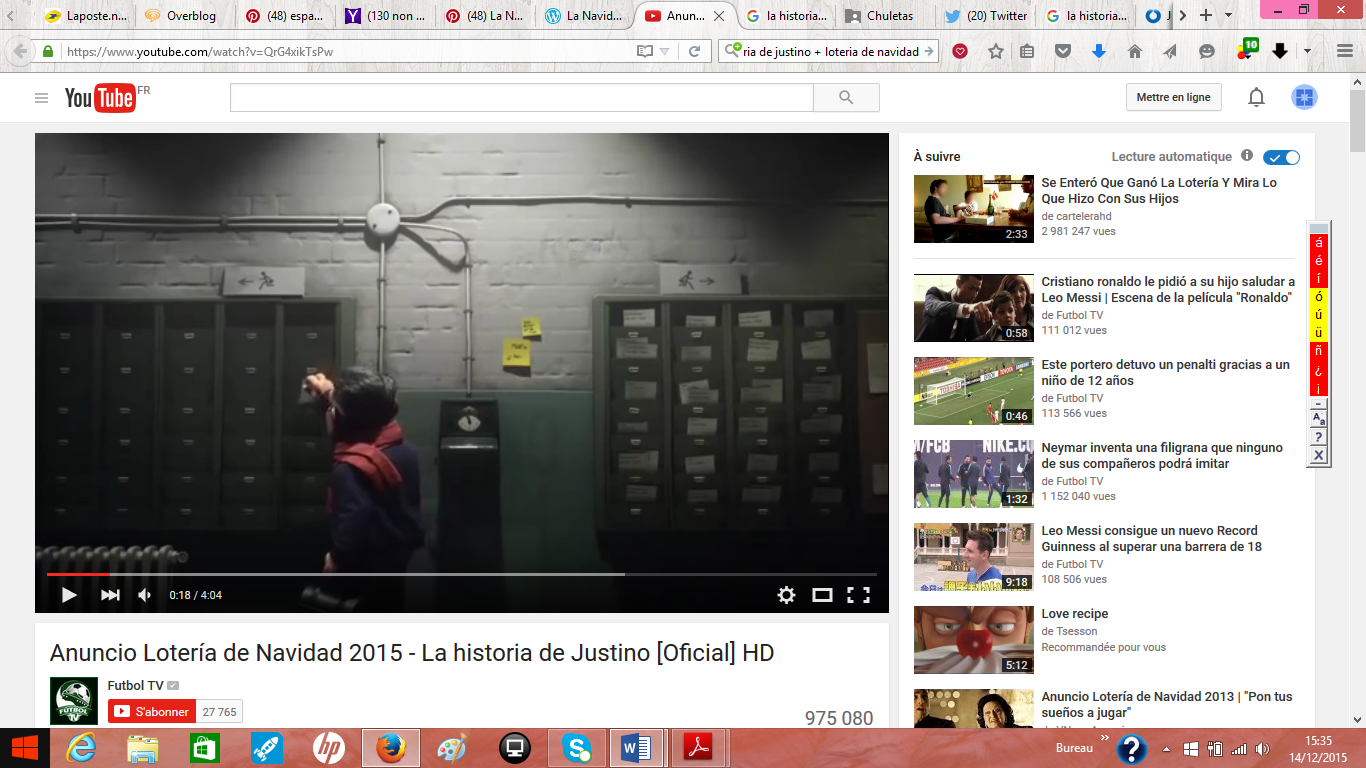  Es la única persona presente en la fábrica.¿A qué se dedica el hombre (su profesión)? Pon en orden las letras para formar las palabras:UARDIAG    DE    URISEGDAD    ………………………………………………………………¿Dónde trabaja Justino? ………………………………………………………………………………………¿Qué es un maniquí? Marca con una cruz la opción correcta: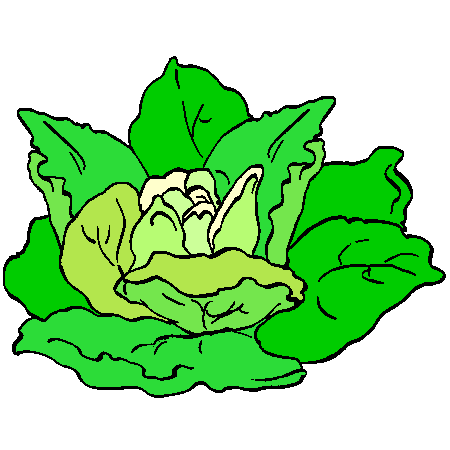 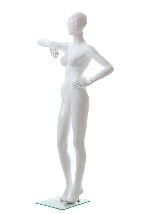 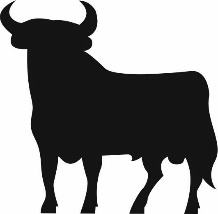 ¿Qué indica el fotograma? Marca con una cruz la opción correcta: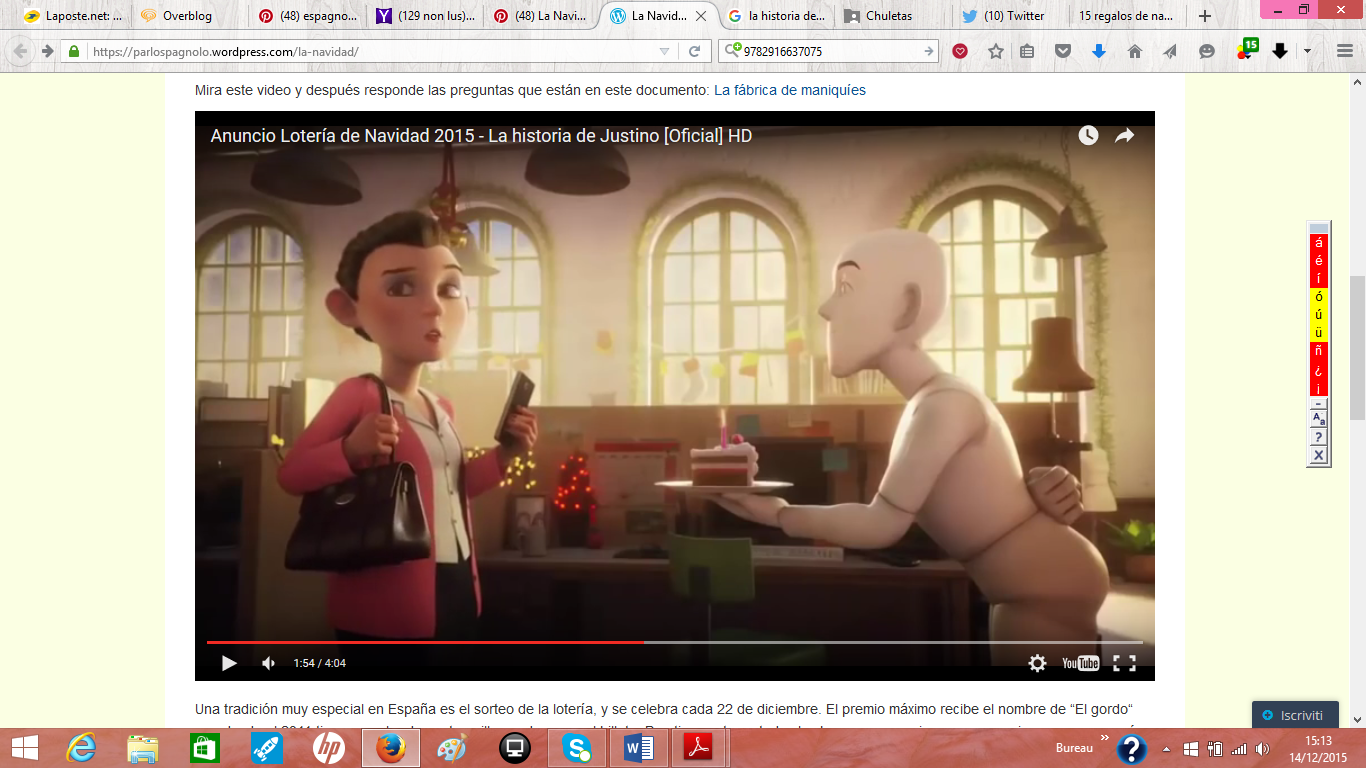  Es una declaración de amor Es su cumpleaños Es el día de su jubilación (=la retraite)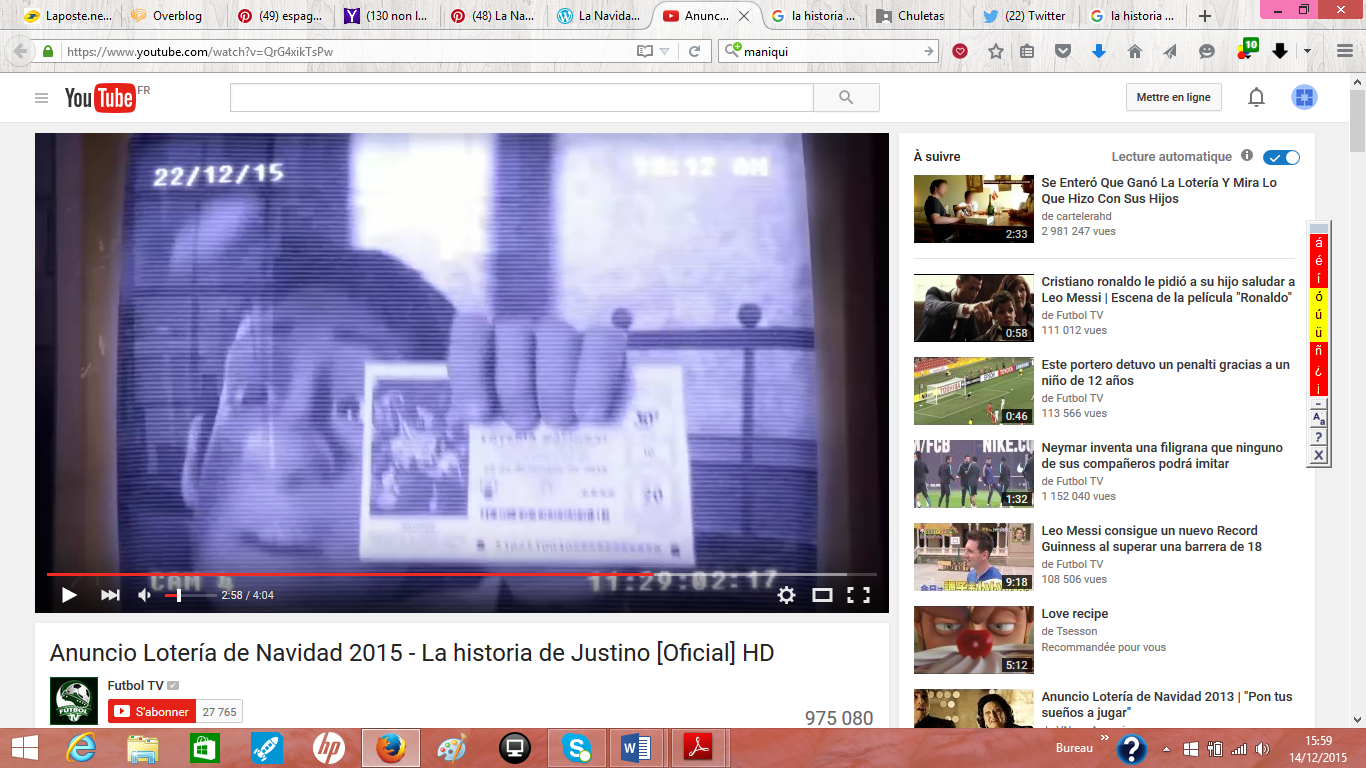 ¿Por qué este hombre está muy contento? …………………………………………………………….............¿Qué aparece cuando Justino sale del ascensor? ……………………………………………………………………...Completa la frase siguiente con tus propias palabras: Todas las personas están presentes para …………………………………………………………………………Para concluir: ¿Qué puedes decir? ……………………………………………………………………………………………………………………………………………………………………………………………………………………………………………………………………………………………………………………………………………………………………………………………………………………………………………………………………………………………………………………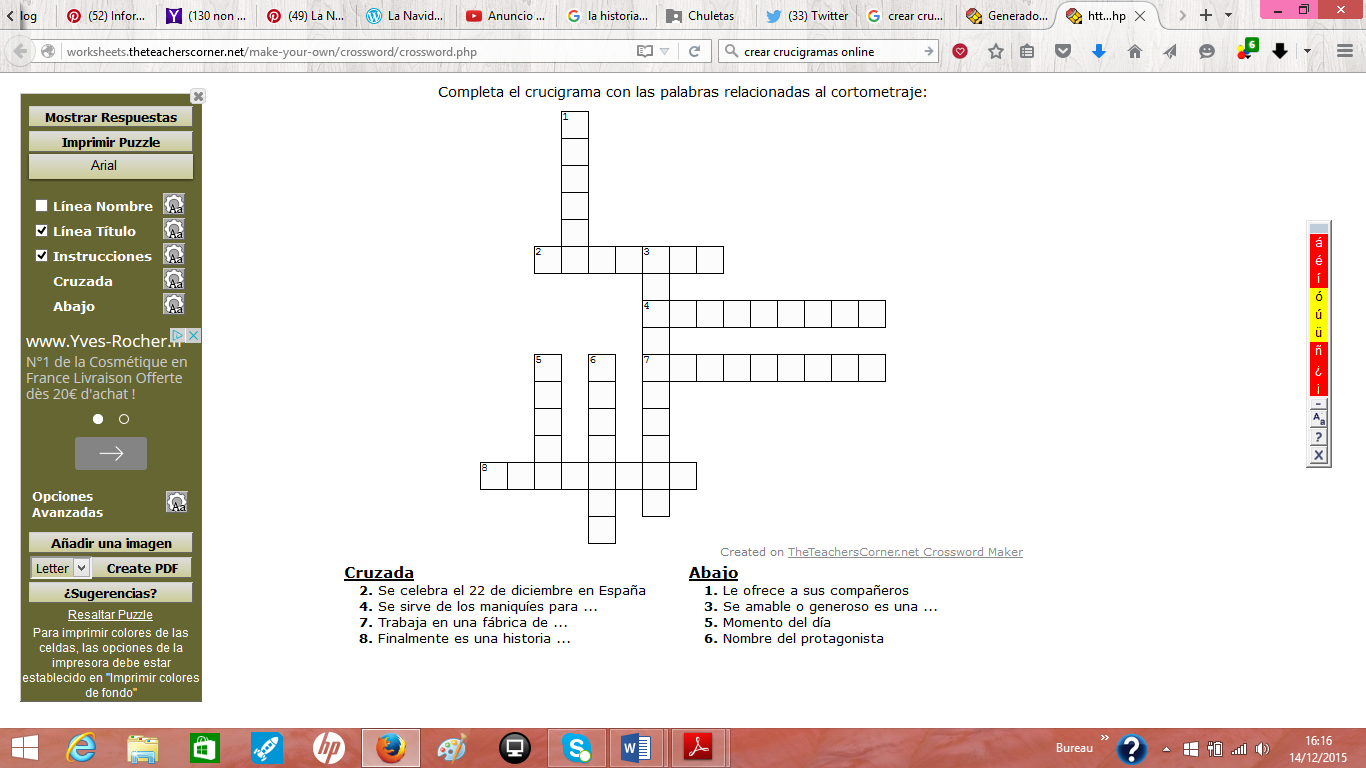 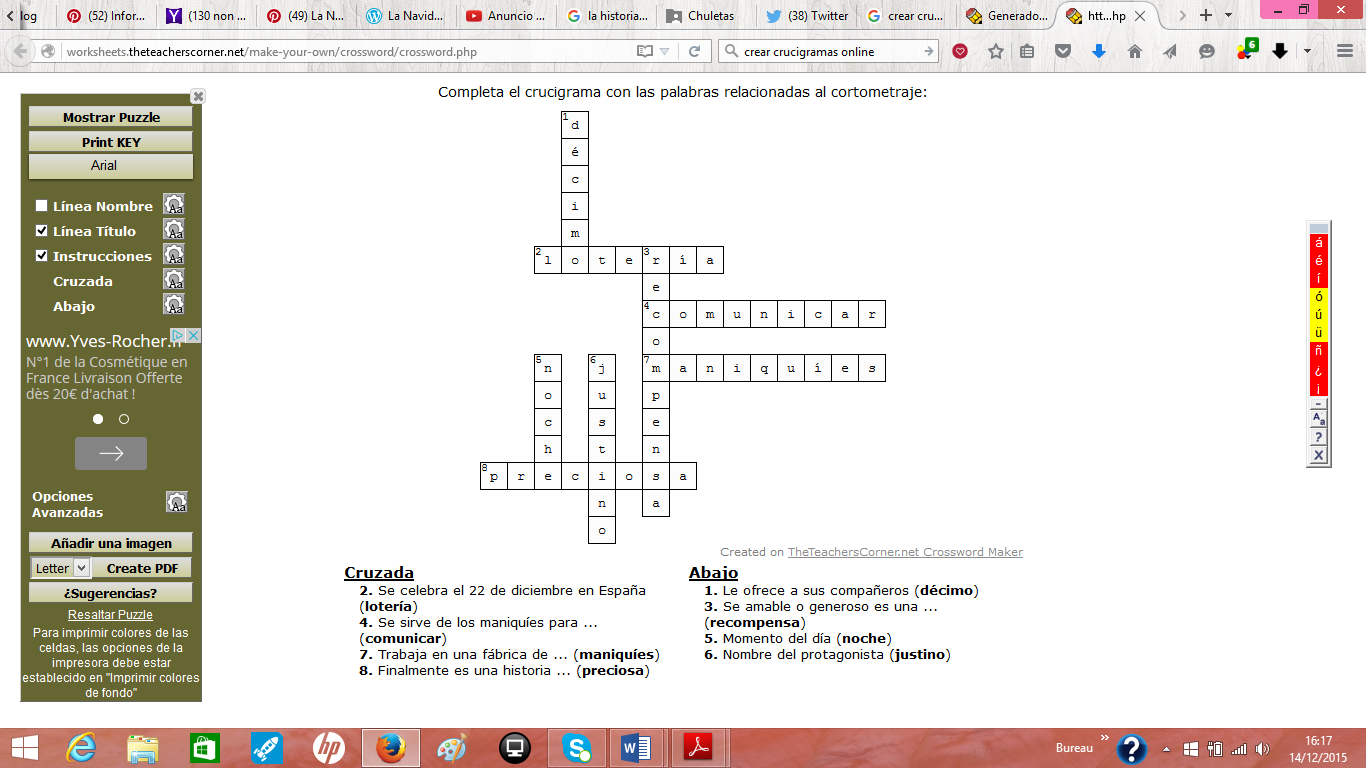 